UNIVERSIDADE FEDERAL DO RIO GRANDE DO NORTE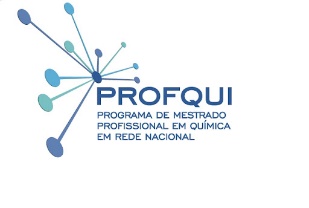 CENTRO DE CIÊNCIAS EXATAS E DA TERRAINSTITUTO DE QUÍMICAMESTRADO PROFISSIONAL EM QUÍMICA EM REDE NACIONALSOLICITAÇÃO DE PRORROGAÇÃO DE PRAZOAo Colegiado do PROFQUI-UFRN,Eu, ____________________________________________________, aluno regular do PROFQUI-UFRN, venho solicitar a prorrogação do prazo para ________________________________________________ pelo período de ______ meses, conforme justificativa:Justificativa (anexar atestado, quando for o caso)________________________________________________________________________________________________________________________________________________________________________________________________________________________________________________________________________________________________________________________________________________________________________________________________________________________________________________________________________________________________________________________________________________________________________________________________________________________________________________________________________________________________________________________________________________________Assinatura do(a) Discente_________________________Assinatura do(a) Orientador(a)Dados do Discente: (preenchimento pela Secretaria)Dados do Discente: (preenchimento pela Secretaria)Previsão de qualificação 1:Data de ingresso:Realizou qualificação 1? (    ) Sim (    ) NãoTotal de créditos:Prorrogação? (   ) Não  (   ) Sim: ____ mesesProficiência:  (   ) Sim  (   ) NãoPrevisão de qualificação 2: Bolsista: (  ) Sim  (  ) NãoRealizou qualificação 2? (    ) Sim (    ) NãoTrancamento: (  ) Não  (  ) Sim, ____ mesesProrrogação? (   ) Não  (   ) Sim: ____ mesesPrevisão de defesa:Parecer do Colegiado e Coordenação do PROFQUI:Solicitação de prorrogação (    ) deferida | (    ) indeferida, conforme deliberado na _____ Reunião Ordinária do Colegiado do PROFQUI, em ___/___/____.